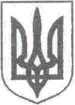 УКРАЇНАЖИТОМИРСЬКА ОБЛАСТЬ НОВОГРАД-ВОЛИНСЬКА МІСЬКА РАДАРІШЕННЯдесята сесія									     сьомого скликаннявід 23.12.2016   № 234Про план роботи міської ради на 2017 рік Керуючись статтею 25, пунктом 7 частини першої статті 26 Закону України „Про місцеве самоврядування в Україні“, частиною третьою статті 15 Закону України „Про доступ до публічної інформації“, розглянувши пропозиції міського голови, голів постійних комісій міської ради, керівників виконавчих органів міської ради, заслухавши інформацію секретаря міської ради Пономаренко О.А., міська радаВИРІШИЛА:1. Затвердити план роботи міської ради на 2017 рік (додається).2. Рішення міської ради від 23.12.2015 № 25 „Про план роботи міської ради на 2016 рік“  визнати таким, що втратило чинність.3. Відповідальним особам, зазначеним у додатку, забезпечити своєчасну підготовку та виконання заходів, затверджених цим рішенням.4. Контроль за виконанням рішення покласти на секретаря міської ради Пономаренко О.А.Міський голова								       В.Л.ВесельськийДодатокдо рішення міської радивід 23.12.2016   № 234ПЛАНроботи міської ради на 2017 рікСекретар міської ради 								   О.А. Пономаренко№ з/пЗаходиТермін виконанняВідповідальний1.Організація та проведення пленарних засідань міської радипротягом рокуПономаренко О.А. Марчук Н.В.2.Засідання постійних комісій міської радипротягом рокуПономаренко О.А. голови постійних комісій міської ради 3.Перелік питань для розгляду міською радою:Перелік питань для розгляду міською радою:Перелік питань для розгляду міською радою:3.1.Про передачу у власність, користування земельних ділянок та про інші питання земельних відносинпротягом рокуОстапчук О.Л. Колотов С.Ю. Гудзь Д.С.3.2.Про продаж земельних ділянок несільськогосподарського призначенняпротягом рокуОстапчук О.Л. Колотов С.Ю. Гудзь Д.С.3.3.Про проведення земельного аукціонупротягом рокуОстапчук О.Л. Колотов С.Ю. Гудзь Д.С.3.4.Про майно комунальної власності територіальної громади містапротягом рокуЮшманов І.Г. Шалухін В.А.Богданчук О.В.3.5.Про оренду майна комунальної власності територіальної громади містапротягом рокуЮшманов І.Г. Шалухін В.А.Богданчук О.В.3.6.Про списання майна комунальної власності територіальної громади містапротягом рокуЮшманов І.Г. Шалухін В.А.Богданчук О.В.3.7.Про розроблення та затвердження детальних планів територій окремих земельних ділянок в місті Новограді-Волинськомупротягом рокуОстапчук О.Л. Колотов С.Ю. Гудзь Д.С.3.8.Про зняття з контролю рішень міської радипротягом рокуПономаренко О.А. Рассадін А.О. Марчук Н.В.3.9.Про внесення змін до міського бюджету на 2017 рікпротягом рокуЮшманов Ю.Г. Ящук І.К.3.10.Про затвердження звіту про виконання міського бюджету , за 3 місяці , 6 місяців, 9 місяців, 12 місяців 2017 рокупротягом рокуЮшманов Ю.Г. Ящук І.К.3.11.Про розроблення та затвердження детальних планів частин територій в місті Новограді-Волинськомупротягом рокуОстапчук О.Л. Колотов С.Ю. Гудзь Д.С.3.12.Про внесення змін та доповнень до Програми соціально-економічного  розвитку міста Новограда-Волинського на 2017 рікпротягом рокуХапчук С.В. Колотов С.Ю. Свидинюк Л.А.3.13Про затвердження Програми „Місто без околиць на 2017-2021 роки“протягом рокуТабалюк В.С.Шалухін В.А.Богданчук О.В.3.14.Про перейменування вулиць і провулків міста1 півріччяОстапчук О.Л.Колотов С.Ю.Гудзь Д.С.3.15.Про розробку розділу „Інженерно-технічні заходи цивільного захисту (цивільної оборони) Генерального плану м. Новограда-Волинського на особливий період“2 півріччяОстапчук О.Л. Колотов С.Ю. Гудзь Д.С.3.16.Про розробку історико-архітектурного опорного плану міста Новограда-Волинського2 кварталОстапчук О.Л. Колотов С.Ю. Гудзь Д.С.3.17.Про міську Програму інформаційного обслуговування громади міста через засоби масової інформації на 2017-2021 роки4 кварталПономаренко О.А.Ружицький Д.А.Левицька М.Я.3.18.Про Програму забезпечення депутатської діяльності, проведення загальноміських заходів виконавчим комітетом міської ради на 2018 рік4 кварталПономаренко О.А. Рассадін А.О. Марчук Н.В.3.19.Про затвердження звіту про виконання міського бюджету за 2016 ріксічень-лютийЮшманов І.Г.Ящук І.К.3.20.Про програму поліпшення стану безпеки, гігієни праці та виробничого середовища в місті Новограді-Волинському на 2017-2020 рокилютий Федорчук В.Г.Шутова Л.В.Хрущ Л.В.3.21.Про внесення змін до рішення міської ради від 25.04.2013 №402 „Про порядок увічнення пам’яті видатних подій та особистостей у місті Новограді-Волинському“березеньФедорчук В.Г.Гвозденко О.В. Заєць Л.В.3.22.Про Програму залучення вітчизняних та іноземних інвестицій, поліпшення інвестиційного клімату в м. Новоград-Волинський на 2017-2021 рокиквітеньХапчук С.В.Колотов С.Ю.Свидинюк Л.А.3.23.Про внесення змін до Статуту міської централізованої бібліотечної системиквітеньГвозденко О.В.Заєць Л.В.Федорчук В.Г.3.24.Про внесення змін до статутів загальноосвітніх навчальних закладів містачервеньФедорчук В.Г.Гвозденко О.В.Ващук Т.В.3.25.Про нагородження відзнаками міста Новограда-ВолинськоголипеньПономаренко О.А. Колесник Ж.О.3.26.Про затвердження плану діяльності Новоград-Волинської міської ради та її виконавчого комітету з підготовки проектів регуляторних актів на 2018 рікгруденьХапчук С.В.Шалухін В.А.Данилюк О.В.3.27.Про міський бюджет на 2018 рікгруденьЮшманов Ю.Г.Ящук І.К.3.28.Про хід виконання Програми соціально-економічного  розвитку міста Новограда-Волинського за 2017 рікгруденьХапчук С.В. Колотов С.Ю. Свидинюк Л.А.3.29.Про затвердження Програми соціально-економічного  розвитку міста Новограда-Волинського на 2018 рікгруденьХапчук С.В. Колотов С.Ю. Свидинюк Л.А.3.30.Про Міську програму соціальної підтримки внутрішньо переміщених осіб, осіб, які брали участь в антитерористичній операції та членів їх сімей на 2018 рікгруденьФедорчук В.Г.Шутова Л.В.Хрущ Л.В.3.31.Про Міську комплексну програму „Соціальний захист“ на 2018-2021 рокигруденьФедорчук В.Г.Шутова Л.В.Хрущ Л.В.3.32.Про Міську комплексну програму соціального захисту інвалідів, ветеранів війни та праці, пенсіонерів та незахищених верств населення міста на 2018-2021 роки груденьФедорчук В.Г.Шутова Л.В.Хрущ Л.В.3.33.Про Міську програму забезпечення тимчасовим житлом осіб, які перебувають в складних життєвих обставинах на 2018-2021 рокигруденьФедорчук В.Г.Шутова Л.В.Хрущ Л.В.3.34.Про Програму заходів щодо соціального захисту населення в місті Новограді-Волинському на 2018 рікгруденьФедорчук В.Г.Шутова Л.В.Хрущ Л.В.3.35.Про затвердження переліку категорій осіб, які мають право на безкоштовний проїзд та на 50% знижку вартості проїзду  на міських автобусних маршрутах загального користування на 2018 рікза потребоюХапчук С.В. Колотов С.Ю. Свидинюк Л.А.4.Інформування про хід виконання рішень міської ради:Інформування про хід виконання рішень міської ради:Інформування про хід виконання рішень міської ради:4.1.від 18.02.2010 № 618 „Про затвердження робочого плану реформування виробничого управління водопровідно-каналізаційного господарства шляхом впровадження проекту реконструкції енергоємного обладнання системи водопостачання та водовідведення в місті Новограді-Волинському“щокварталуТабалюк В.С.Шалухін В.А. Богданчук О.В.  4.2.від 08.06.2012 № 257 „Про затвердження цільової Програми поводження з тваринами та регулювання чисельності безпритульних тварин на 2012-2020 роки“січеньТабалюк В.С.Шалухін В.А.Богданчук О.В.4.3.від 23.11.2012 № 325 „Про затвердження цільової Програми захисту населення міста від несприятливих побутових або нестандартних ситуацій на 2013-2017 роки“січеньФедорчук В.Г.Шалухін В.А. Мельник О.А. 4.4.від 08.08.2013 № 436 „Про затвердження Міської програми розвитку первинної медико-санітарної допомоги населенню міста на 2013-2017 роки“січеньФедорчук В.Г. Шутова Л.В. Дутчак Л.Р.4.5.від 21.07.2016 № 117 „Про затвердження Міської цільової програми „Здоров’я новоград-волинців“лютийФедорчук В.Г. Шутова Л.В. Дутчак Л.Р.4.6.від 08.08.2013 № 461 „Міська цільова соціальна Програма забезпечення житлом дітей-сиріт, дітей, позбавлених батьківського піклування та осіб з їх числа на 2013-2017 роки“лютийФедорчук В.Г. Шутова Л.В. Бучинська Т.М.4.7.від 23.11.12 № 318 „Про Програму реформування водопровідно-каналізаційного господарства у місті Новограді-Волинському на 2012-2020 роки“лютийТабалюк В.С.Шалухін В.А.Богданчук О.В.4.8.від 12.05.2010 № 651 „Про Програму з енергозбереження та енергоефективності міста Новограда-Волинського на 2010-2020 роки“березеньХапчук С.В. Колотов С.Ю. Липська О.М.4.9.від 22.02.13 № 381 „Про міську комплексну Програму соціального захисту інвалідів, ветеранів війни та праці, пенсіонерів та незахищених верств населення міста на 2013-2017 роки“червеньФедорчук В.Г. Шутова Л.В.Хрущ Л.В.4.10.від 25.04.13 № 395 „Про Програму зайнятості населення м. Новограда-Волинського на 2013-2017 роки“серпень-вересеньФедорчук В.Г. Колотов С.Ю. Свидинюк Л.А.Сербін В.А.4.11.від 25.04.13 № 397 „Про План Дій Сталого Енергетичного Розвитку міста Новограда-Волинського на 2013-2020 роки“жовтень-листопадХапчук С.В. Колотов С.Ю.   Липська О.М.4.12.від 20.03.14 № 552 „Про затвердження Положення про міський фонд охорони навколишнього природного середовища“листопадТабалюк В.С. Шалухін В.А.Богданчук О.В.4.13.від 30.05.13 № 419 „Про затвердження Програми комунального підприємства Новоград-Волинської міської ради „Новоград-Волинськтеплокомуненерго“ щодо зменшення споживання природного газу“листопад-груденьТабалюк В.С. Шалухін В.А. Богданчук О.В.4.14.від 30.01.14 № 537 „Про затвердження Програми з утримання та поточного ремонту об’єктів благоустрою міста Новограда-Волинського на 2014-2017 роки“груденьТабалюк В.С. Шалухін В.А. Богданчук О.В.4.15.від 21.07.2016 № 115 „Про затвердження Програми розвитку освіти міста Новограда-Волинського на 2016-2020 роки“груденьФедорчук В.Г.Гвозденко О.В.Ващук Т.В.5.Розгляд проектів рішень міської ради, надання висновків і рекомендаційпротягом рокуголови постійних комісій міської ради6.Розгляд звернень, заяв, скарг, пропозицій від громадян, трудових колективів, зборів громадян, юридичних та фізичних осіб-підприємців з питань, що стосуються їх компетенціїпротягом рокуголови постійних комісій міської ради7.Підготовка звітів про роботу постійних комісій міської ради, заслуховування їх на пленарних засіданнях міської радипротягом рокуголови постійних комісій міської ради8.Навчання депутатів міської ради  за окремим планомПономаренко О.А. Рассадін А.О. Марчук Н.В.9.Організація особистого прийому депутатами виборців протягом рокуПономаренко О.А. Марчук Н.В.10.Участь в організації міських заходів у зв’язку з відзначенням державних, професійних та загальноміських святпротягом рокуКерівний склад  міської ради та її виконавчого комітету